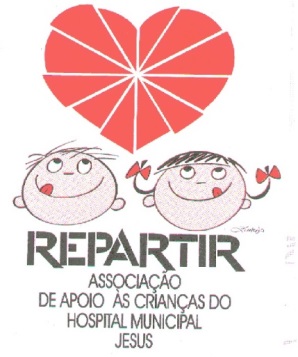 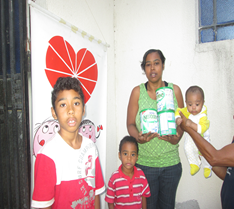 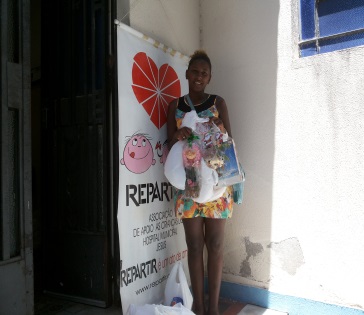 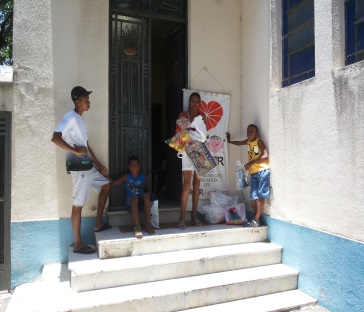                            INFORMATIVO REPARTIR – 31 Janeiro 2015                Prezados amigos (as) contribuintes, voluntário(as):Nosso Placar de Atendimento:                                                             Atendimento às Famílias:No de Famílias Cadastradas desde nossa Fundação – 1024            Geração de Renda e Empregabilidade: 09Famílias no Projeto Madrinha: 18                                                         Mãe de nº 1007 – Caixa de SupermercadoCesta Madrinha 18                                                                                   Mãe de nº 978 – Serviços GeraisFamílias Novas: 04                                                                                    Pai de nº 951 – Vendedor de lojaCesta Básica –  17                                                                                     Mãe de nº 981 - Faxina                     Cestas Extras – 15                                                                                    Mãe de nº 980 – Vendedora de MercadinhoRetorno: 1                                                                                                 Mãe de nº 963 – vende utensílios em barraca própriaFila de Espera: 30                                                                                     Pai de nº 992 – vende salgados,refrigerantes, guaraná                                                                                                                    em barraca própria                                                                                                                    Mãe de nº 982 -  trabalha como manicure                                                                                                                    Mãe de nº 959 – trabalha como manicureNº de Atendimentos do Mês –   75                                                       Encaminhamentos Diversos:Famílias em Atendimento –   43                                                             Prefeitura:Número de Atendimentos Extras –17                                                      Bolsa Família: 02Famílias desligadas –   00                                                                          Passe Livre Municipal: 01Visitas Domiciliares -      08                                                                       Poupa Tempo: 04Doações nas Visitas e na Sede:                                                           Passe Livre Intermunicipal(Vale Social):                                                                                                                   Cidadania: 38Móveis e Eletrodomésticos:    03                                                       CIAD: (cadeiras de rodas): 1Utensílios para Casa e Cozinha:                                                          CIAD: (transporte consulta/exames): 1    Kits Material Escolar: 06                                                                       Cesta Básica (Pastoral da Igreja N.S.Loudes): 01 Cobertores/Mantas: 06                                                                        Programa minha casa minha vida: 04Roupas de Cama, Mesa e Banho: 12Enxoval e bebê:00Fraldas descartáveis: 03                                                                        Defensoria Pública:Mochilas:     04                                                                                       Pedidos de Fraldas:1 Material de trabalho p/renda:                                                            Pedidos de Medicação:1 Leites especiais doados:                                                                      Recurso p/INSS: 110 Nan I – 30 Nan II  - Nestogeno II                                                   Pedidos de Guarda: 1 Cesta item de natal: 13                                                                      Pedidos de Cama Hospitalar: 1                      Computador: 02                                                                                                                                      Aspirador de secreção: 01                                                               Pedido de transporte p/perícia médica: 1                      Nebulizador: 01                         Leite especial (Repartir): 12                      Brinquedos Avulsos: 19                                                                    Pedido de gerador p/casa de deficiente neurológico                      Kit presente de Natal: 02                                                                  (usa aparelho media),devido a constantes faltas de luz                     Carrinho de Bebê: 02                                                                          No local, ocasionando risco de vida p/a criança.                                                                                                                                     Aquisição de gerador para casa de deficiente neurológico                                                                                                                                     devido a constantes faltas de luz, ocasionando risco de vida                                                                                                                                     para criança: 01                                                                                                                                     Encaminhamentos –Conselho Tutelar:                                                                                                                   Pedido de direito de visita de avó materna: 1                                                                                                               Pedido LOAS-Adolescente: 2                                                                                                               Encaminhamentos aos Postos de Saúde:                                                                                                               Preventivo: 8                                                                                                               Planejamento Familiar: 6                                                                                                               Neurologista: 1                                                                                                               Ortopedista: 1                                                                                                               Fisioterapia: 1                                                                                                               Tratamento de  hipertensão: 1(Cardiologista)                                                                                                                Acompanhamento p/vaga operação de vesícula: 1     Doações recebidas:                                                                                15 cestas básicas da Advisory70 latas  leites especiais (Nan 1, Nan 2, Nestogeno 2) do Rotary Rio de Janeiro(Projeto Leites Especiais do Rotary Vila Isabel).24 latas de Sustagen Kids (doadora que pediu estes complementos em seu aniversário).                                      INFORMATIVO REPARTIR – 31 Janeiro 2015                Prezados amigos (as) contribuintes, voluntário(as):Nosso Placar de Atendimento:                                                             Atendimento às Famílias:No de Famílias Cadastradas desde nossa Fundação – 1024            Geração de Renda e Empregabilidade: 09Famílias no Projeto Madrinha: 18                                                         Mãe de nº 1007 – Caixa de SupermercadoCesta Madrinha 18                                                                                   Mãe de nº 978 – Serviços GeraisFamílias Novas: 04                                                                                    Pai de nº 951 – Vendedor de lojaCesta Básica –  17                                                                                     Mãe de nº 981 - Faxina                     Cestas Extras – 15                                                                                    Mãe de nº 980 – Vendedora de MercadinhoRetorno: 1                                                                                                 Mãe de nº 963 – vende utensílios em barraca própriaFila de Espera: 30                                                                                     Pai de nº 992 – vende salgados,refrigerantes, guaraná                                                                                                                    em barraca própria                                                                                                                    Mãe de nº 982 -  trabalha como manicure                                                                                                                    Mãe de nº 959 – trabalha como manicureNº de Atendimentos do Mês –   75                                                       Encaminhamentos Diversos:Famílias em Atendimento –   43                                                             Prefeitura:Número de Atendimentos Extras –17                                                      Bolsa Família: 02Famílias desligadas –   00                                                                          Passe Livre Municipal: 01Visitas Domiciliares -      08                                                                       Poupa Tempo: 04Doações nas Visitas e na Sede:                                                           Passe Livre Intermunicipal(Vale Social):                                                                                                                   Cidadania: 38Móveis e Eletrodomésticos:    03                                                       CIAD: (cadeiras de rodas): 1Utensílios para Casa e Cozinha:                                                          CIAD: (transporte consulta/exames): 1    Kits Material Escolar: 06                                                                       Cesta Básica (Pastoral da Igreja N.S.Loudes): 01 Cobertores/Mantas: 06                                                                        Programa minha casa minha vida: 04Roupas de Cama, Mesa e Banho: 12Enxoval e bebê:00Fraldas descartáveis: 03                                                                        Defensoria Pública:Mochilas:     04                                                                                       Pedidos de Fraldas:1 Material de trabalho p/renda:                                                            Pedidos de Medicação:1 Leites especiais doados:                                                                      Recurso p/INSS: 110 Nan I – 30 Nan II  - Nestogeno II                                                   Pedidos de Guarda: 1 Cesta item de natal: 13                                                                      Pedidos de Cama Hospitalar: 1                      Computador: 02                                                                                                                                      Aspirador de secreção: 01                                                               Pedido de transporte p/perícia médica: 1                      Nebulizador: 01                         Leite especial (Repartir): 12                      Brinquedos Avulsos: 19                                                                    Pedido de gerador p/casa de deficiente neurológico                      Kit presente de Natal: 02                                                                  (usa aparelho media),devido a constantes faltas de luz                     Carrinho de Bebê: 02                                                                          No local, ocasionando risco de vida p/a criança.                                                                                                                                     Aquisição de gerador para casa de deficiente neurológico                                                                                                                                     devido a constantes faltas de luz, ocasionando risco de vida                                                                                                                                     para criança: 01                                                                                                                                     Encaminhamentos –Conselho Tutelar:                                                                                                                   Pedido de direito de visita de avó materna: 1                                                                                                               Pedido LOAS-Adolescente: 2                                                                                                               Encaminhamentos aos Postos de Saúde:                                                                                                               Preventivo: 8                                                                                                               Planejamento Familiar: 6                                                                                                               Neurologista: 1                                                                                                               Ortopedista: 1                                                                                                               Fisioterapia: 1                                                                                                               Tratamento de  hipertensão: 1(Cardiologista)                                                                                                                Acompanhamento p/vaga operação de vesícula: 1     Doações recebidas:                                                                                15 cestas básicas da Advisory70 latas  leites especiais (Nan 1, Nan 2, Nestogeno 2) do Rotary Rio de Janeiro(Projeto Leites Especiais do Rotary Vila Isabel).24 latas de Sustagen Kids (doadora que pediu estes complementos em seu aniversário).           